КОНТЕЙНЕР-СТЕРИЛИЗАТОР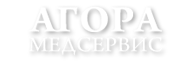 ООО «Агора-Медсервис»Тел. (843) 564-50-21, 235-15-99, моб.8-987-2-900-182 г. Казань, ул. Восстания, д. 67 Аwww.agorams.ru, agorams@mail.ruАртикулНаименованиеОписаниеЦена руб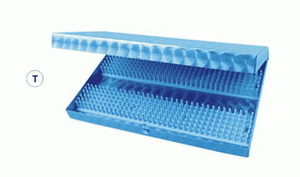 M904.3TКОНТЕЙНЕР-СТЕРИЛИЗАТОР
STERILISING CASEпредназначен для
хранения, транспортировки
и стерилизации комплекта
микрохирургического инструмента
Крышка съемная,
размеры внутренние:
два поддона 248х150х18мм
размеры габаритные 250х155х40мм12600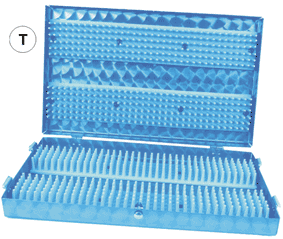 M904TСТЕРИЛИЗАТОР
STERILISING CASEпредназначен для хранения, транспортировки
и стерилизации комплекта
микрохирургического инструмента
Крышка съемная,
размеры внутренние:
два поддона 250х150х18мм
размеры габаритные 260х160х40мм13100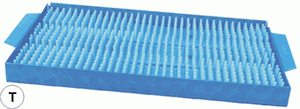 M905TПОДДОН СТЕРИЛИЗАЦИОННЫЙ
STERILISING TRAYпредназначен для
хранения, транспортировки
и стерилизации комплекта
микрохирургического инструмента
в оперблоке.
размеры внутренние: 250х150х18мм
размеры габаритные: 270х152х20мм7000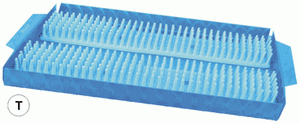 M906TПОДДОН СТЕРИЛИЗАЦИОННЫЙ
STERILISING TRAYпредназначен для
хранения, транспортировки
и стерилизации комплекта
микрохирургического инструмента
в оперблоке.
размеры внутренние: 250х150х18мм
размеры габаритные: 270х152х20мм7000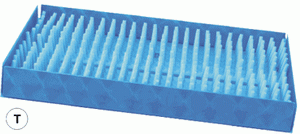 M907TПОДДОН СТЕРИЛИЗАЦИОННЫЙ
STERILISING TRAYпредназначен для
хранения, транспортировки
и стерилизации комплекта
микрохирургического инструмента
в оперблоке.
размеры внутренние: 168 x 98 x 18мм
размеры габаритные: 170 x 100 x 20мм5700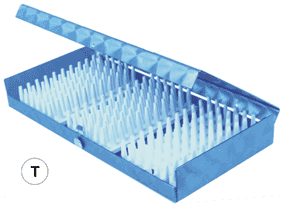 M914TМИНИ-СТЕРИЛИЗАТОР
MINI STERILISING CASEредназначен для
хранения, транспортировки
и стерилизации 4-6
микрохирургических инструментов
или ножей с алмазными лезвиями
размеры внутренние 170х90х18мм
размеры габаритные 172х94х22мм7000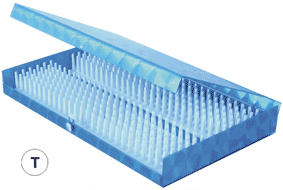 M915TМИНИ-СТЕРИЛИЗАТОР
MINI STERILISING CASEпредназначен для
хранения, транспортировки
и стерилизации 6-10 коротких
микрохирургических инструментов
или ножей с алмазными лезвиями
размеры внутренние 200х120х18мм
размеры габаритные 202х124х22мм8400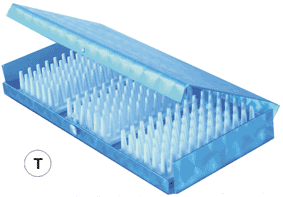 M915.2TМИНИ-СТЕРИЛИЗАТОР
MINI STERILISING CASEпредназначен для
хранения, транспортировки
и стерилизации 6-10 коротких
микрохирургических инструментов
или ножей с алмазными лезвиями
размеры внутренние 200х120х18мм
размеры габаритные 202х124х22мм8400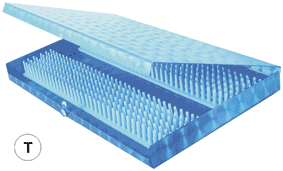 M916TСТЕРИЛИЗАТОР
STERILISING CASEпредназначен для
хранения, транспортировки
и стерилизации 10-15
микрохирургических инструментов
или ножей с алмазными лезвиями
размеры внутренние 250х150х18мм
размеры габаритные 252х155х22мм9900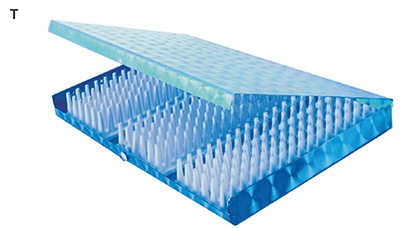 M916.2TСТЕРИЛИЗАТОР
STERILISING CASEпредназначен для хранения,
транспортировки и стерилизации 10-15
микрохирургических инструментов
или ножей с алмазными лезвиями 

крышка съемная
размеры внутренние 250 x 150 x 18 мм
размеры габаритные 252 x 155 x 22 мм10500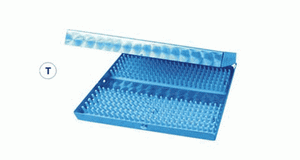 M924TСТЕРИЛИЗАТОР
STERILISING CASEпредназначен для хранения,
транспортировки и стерилизации 
комплекта микрохирургических 
инструментов
Крышка съемная
размеры внутренние 148х130х18мм
размеры габаритные 150х135х40мм12000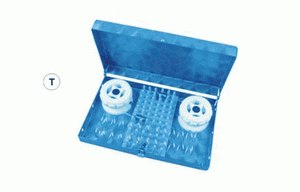 M925TСТЕРИЛИЗАТОР ДЛЯ ВРТ
STERILISING CASEпредназначен для
хранения, транспортировки
и стерилизации комплекта
Вакуумных радиальных трепанов
размеры внутренние 138х85х26мм
размеры габаритные 140х90х28мм7000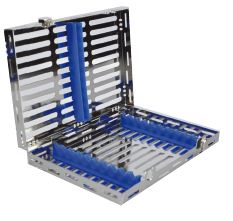 М1552Лоток для хранения и стерилизации инструментовпредназначен для хранения,
транспортировки и стерилизации 
комплекта 
инструментов


размеры габаритные 205х145х34мм12600